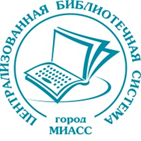                                                              УТВЕРЖДАЮ:           Директор МКУ «ЦБС»:_______________ Крапивенко Н.О.Положениео проведении Фестиваля детского творчества«Театр сказок Натальи Абрамцевой» в рамках XII-х Городских Абрамцевских Чтений Посвящается памяти писательницы Натальи АбрамцевойЦели: популяризация творчества выдающейся писательницы-сказочницы Н. К. Абрамцевой;  приобщение детей  к театральному искусству и театрализованной деятельности.Задачи:знакомство с творчеством Натальи Абрамцевой, проведение цикла бесед в библиотеках и школах города, организация книжных выставоквыявление и распространение интересного опыта работы по сказкам Н. Абрамцевойпроведение рекламной кампании, посвященной  XII-м Городским Абрамцевским Чтениямсотрудничество библиотек и школ города с педагогами дополнительного образования при подготовке детей к ФестивалюМесто проведения: Библиотека-филиал № 4, ул. Циолковского,10 (машгородок).Сроки проведения: фестиваль состоится 9 февраля 2024 года.Участники: воспитанники детских дошкольных учреждений, а также учащиеся младшего школьного возраста.Номинации Фестиваля:1.	«И оживает сказка…» Инсценировка сказки Н. Абрамцевой2.	 «Голос сказки»        Художественное чтение наизусть  сказки или отрывка из сказки Н. Абрамцевой (можно с использованием элементов театрализации)Условия проведения: 1. Фестиваль проводится в два этапа: 1 этап - с 10.00, 2 этап – с 14.00. 2. Заявки для участия принимаются до 1 февраля 2024 г. на электронную почту: ordyhanova.ui@miass.gov74.ruОбращаем внимание! От класса (или группы д/с) не более 1 инсценировки и 1 выступления в номинации «Художественное чтение»3. В заявке указывается (в свободной форме):Номинация;Название сказки Н. Абрамцевой;Длительность постановкиНазвание учреждения;Фамилии, имена участников (школа и класс);Телефон и ФИО педагога полностьюE-mail.4.  Все участники Фестиваля получат Памятный Диплом.Ответственное лицо: ведущий библиотекарь фил.№ 4 Лихачева Татьяна Геннадьевна, телефон для справок:  8 (3513) 25-59-37 или  89123106676.